Phonics and Spelling Subject Policy and Guidance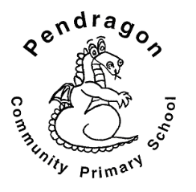 Purpose and AimsPage 13 of the National Curriculum 2014 sets out the ‘Purpose of study’ and Aims of the English Curriculum. Page 15 gives a broad overview of the spelling elements of the National Curriculum within the context of Writing. We aim to equip children to spell fluently through a developmental process of investigating patterns and learning to apply a range of strategies appropriately. Throughout the teaching of phonics and spelling we also endeavour to meet the aims of the school (set out in the school brochure).Subject Content, Organisation and PlanningThe National Curriculum 2014 sets out the core content to be delivered through the teaching of Phonics and Spelling. However, as explained in section 2 of the National Curriculum, this forms just one part of the wider School curriculum. Individual schools are “free to include other subjects or topics of their choice in planning and designing their programme of education”.The objectives that inform long term planning, in all year groups, come from the 2014 National Curriculum Statutory and Non-Statutory Guidance (Appendix 1).At Pendragon, we use the ‘Letters and Sounds’ synthetic phonics programme to teach the children reading and spelling. This is supplemented with a range of practical resources and games. In order to introduce all pupils to a range of texts presented in different styles and formats, we use books from different published schemes. These are organised using the PM benchmarked colour bands (Appendix 5) and can be fine graded using the reading recovery levels. Use of the PM running records also forms part of the assessment judgement used to move children from one band to another.In Early Years and KS1 pupils are taught in a daily 20 minute phonics/spelling session. The main phonics programme used is Letters and Sounds. Appendix 2 provides the overview of phonics teaching and learning through Early Years and Year 1. Appendix 3 provides the overview of spelling teaching in Year 2.In KS2 spelling is taught in discrete 15 minute sessions 2-3 times a week. The main programme used to support planning is Support for Spelling (National Strategies, 2009) and the structure of progression is taken from Assertive Mentoring, in conjunction with National Curriculum Guidance (Appendix 1). Appendix 4 provides the overview of spelling teaching and learning through KS2. Equal opportunities and InclusionSee Pendragon Primary’s Equality statement in our school brochure.When marking children’s work, we do not correct all spelling errors, instead we focus on high frequency words, topic words, vocabulary provided by the teacher and those studied in spelling sessions.For pupils who do not achieve the age expected relevant programme of study, including those pupils who do not meet the expected standard in the Year 1 phonics screening check , teachers will use a previous programme of study or a rigorous and systematic phonics programme to help the child catch up, whilst also accessing their current year’s programme of study. Assessment, Record keeping and reportingSee Pendragon Primary’ assessment policy.In Early Years and KS1 assessments are recorded using a progression tracker each half term. Dictation exercises, spelling tests, sentence writing etc. can be used to assess application of learning. By the end of each key stage, pupils are expected to know, apply and understand the matters, skills and processes specified in the relevant programme of study. Formal Assessment of spelling will take place as part of the KS1 and KS2 Statutory Assessments.Monitoring and evaluationThe English Subject Leader under supervision of the Governors, Headteacher and leadership team is responsible for ongoing monitoring and evaluation in order to ensure high standards and improved outcomes across the subject.Phonics and Spelling may be incorporated into the English Subject Action Plan, which is shared and reviewed annually.ResourcesOur approach to teaching spelling is supported by a range of resources (available on Staff Share, English, Spelling), including:Teaching Strategies:Letters and Sounds; Year 2/3 Spelling Programme; Spelling Bank; Support for SpellingAdditional Word Lists:First 100 words; Next 200 words; Year 3/4 word list; Year 5/6 word listAssertive Mentoring:Spelling Programme; Spelling PoS; Word Lists by stage / year group (homework); Spell checks (assessment)Flashcards